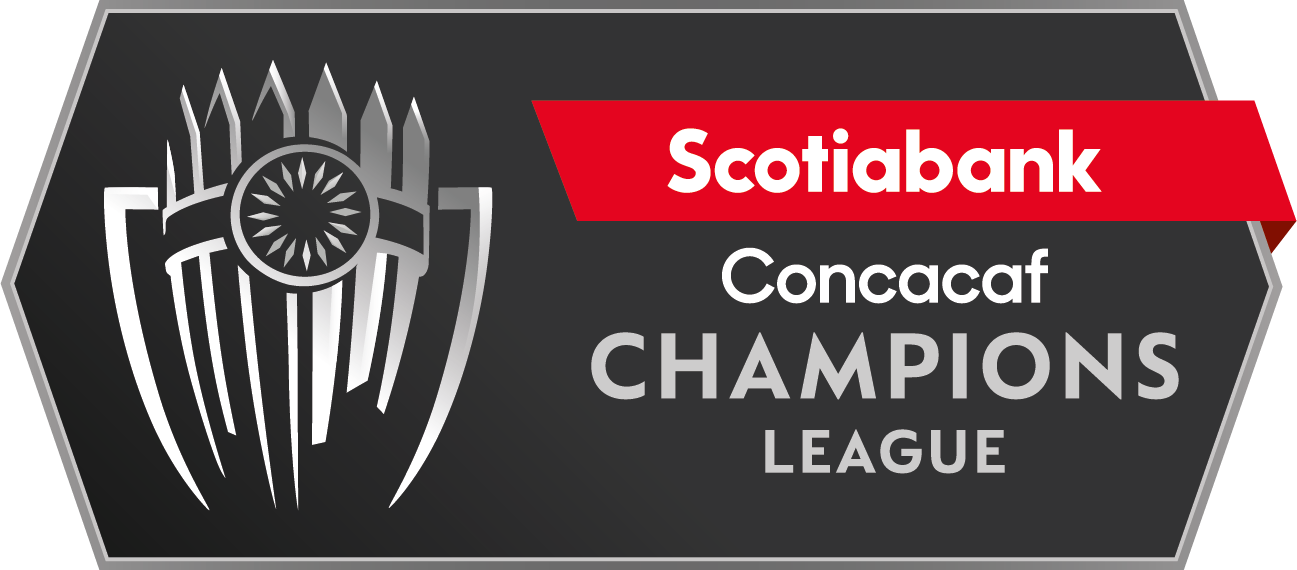 First Leg: Pumas UNAM 2-2 Seattle SoundersPumas UNAM and Seattle Sounders tied 2-2 (Juan Ignacio Dinenno x2; Nicolás Lodeiro x2 Pk´s) in the first leg, at the Estadio Olímpico Universitario on April 27, 2022. 16 of the previous champions in tournament history managed to win the title after drawing the first leg and winning the second leg (includes former Concacaf Champions Cup)Cruz Azul MEX (1969), CD FAS SLV (1979), SV Transvaal SUR (1981), Pumas UNAM MEX (1982 and 1989), Atlante MEX (1983), Club América MEX (1987, 1990, 2006 -in Extra Time - and 2014/15), Toluca MEX (2003), Alajuelense CRC (2004), Pachuca MEX (2008 and 2016/17) and CF Monterrey MEX (2010/11 and 2012/13).In 88% of the finals, the club that won the second leg playing at home was the champion.Only on 2 occasions, the away team managed to win the title: CF Monterrey vs. Real Salt Lake in 2010/11 (first leg: 2-2 and second leg: 0-1) and Club América vs. CF Montreal in 2014/15 (first leg: 1-1 and second leg: 2-4). 2 clubs managed to win the SCCL after drawing both games in the series. 1.- Pachuca, Champions Cup 2007 after beating CD Guadalajara 7-6 on penalties after a global score of 2-2.2.- Cruz Azul, Scotiabank Concacaf Champions League 2013/14, with the away goal after drawing 1-1 on aggregate vs. Toluca.Champions and runners-up of the United States in Concacaf Club Tournaments: DC United (1998) head coach Bruce Arena and Los Angeles Galaxy (2000), runners-up: Los Angeles Galaxy (1997), Real Salt Lake (2011) and Los Angeles FC (2020).Series between clubs from Mexico and the United States in FinalsUnited States teams vs. Mexican clubs: G-6 W-1 D-2 L-3. (27.8% effective).Teams of Mexico vs. United States clubs: G-6 W-3 D-2 L-1. (61.1% effective).Series between clubs from the United States vs. Mexico (Champions Era):United States teams vs. Mexican clubs: G-92 W-23 D-17 L-52. (31.2% effectiveness).United States teams at home vs. Mexican rivals: G-44 W-17 D-10 L-17 (GF-52 GA-53). 46.2% effectiveness.Seattle Sounders vs. Mexican clubs by Champions ERA: G-17 W-5 D-4 L-8. (37.3% effective).Seattle Sounders at home vs. Mexican teams: G-8 W-4 D-1 L-3 (GF-12 GA-9). 54.2% effectiveness.Teams from Mexico vs. US clubs: G-92 W-52 D-17 L-23. (62.7% effectiveness).Away teams from Mexico vs. US rivals: G-44 W-17 D-10 L-17 (GF-53 GA-52). 46.2% effectiveness.Toluca won the only series on penalty kicks (5-4) vs San José Earthquakes after a 2-2 draw in 2013-14.Pumas UNAM vs. US clubs: G-7 W-3 D-2 L-2. (52.4% effectiveness).Pumas away vs US Teams: G-3 W-1 D-0 Ñ-2 (GF-5 GA-4). 33.3% effectiveness.All-Time series between clubs from the United States vs. Mexico (includes Champions Cup):Seattle Sounders Record (includes late Concacaf Champions Cup): Appearances 8: It is the MLS team with the most appearances in the SCCL since 2008-09 (1996, 2010/11, 2011/12, 2012/13, 2015/ 16, 2018, 2020 and 2022).Seattle Sounders is undefeated in the 2022 SCCL, 3W-4D) and is the team with the most points (13) and the team with the most goals scored (15).G-49 W-20 D-11 L-18 (GF-84 GC-75). 48.3% effectiveness.RECORD IN SCCL ERA: G-45 W-19 D-11 L-15 (GF-73 GC-58). 50.4% effectiveness.SCCL HOME RECORD: G-25 W-16 D-2 L-7 (GF-58 GC-34). 66.7% effectiveness.TOP SCORERS IN SCCL (Champions Era): Fredy Montero (COL) 9 goals, Nicolás Lodeiro (URU) 6, Michael Fucito (USA) 5, Brad Evans (USA) 4, Lamar Neagle (USA) 4, Jordan Morris (USA) and Álvaro Fernández (URU) 4. TOP SCORERS PER SEASON (+ than 1 goal): Michael Fucito (USA) 3 in 2010/11, Álvaro Fernández (URU) and Fredy Montero (COL) 3 in 2011/12, Sammy Ochoa (MEX) 4 in 2012/13, Lamar Neagle (USA) 3 in 2015/16, Nicolás Lodeiro (URU) 2 in 2017/18, Joao Paulo (BRA) 2 in 2020; Nicolás Lodeiro (URU) 4, Jordan Morris (USA) and Fredy Montero (COL) 3 in 2022.- SCCL HAT-TRICKS IN CHAMPIONS ERA (0)- SCCL BRACE IN CHAMPIONS ERA (9): Michael Fucito (USA) vs. CD Marathón HON (Group C 2010/11), Michael Fucito (USA) vs. Communications FC GUA (Group D 2011/12), Fredy Montero (COL) vs. Herediano CRC (Group D 2011-12), Osvaldo Alonso (CUB) vs. Comunicaciones FC  GUA (Group D 2011/12), Samuel Ochoa (MEX) vs. Caledonia AIA TRI (2012/13 Group 4), Lamar Neagle (USA) vs. Vancouver Whitecaps USA (Group F 2015/16), Clint Dempsey (USA) vs. Club America MEX (QF 2015/16), Fredy Montero (COL) vs. León MEX (QF 2022) and Nicolás Lodeiro (URU) vs. Pumas UNAM MEX (Final 2022).PENALTY KICKS SHOUT DEFINITIONS IN CHAMPIONS ERA: (1). WIN: 0. LOST: 1.- Lost 4-2 vs. CD Olimpia (HON), in round of 16 in 2020 after drawing 4-4 ​​on aggregate.SECOND LEG RECORD IN THE KO CHAMPIONS STAGE ERA: G-10 W-3 D-4 L-3. (43.3% effectiveness).The last 9 Seattle Sounders wins in the Concacaf Champions League were at home. 3-1 to CD Marathón HON (Group 4 2012/13), 3-1 to Tigres UANL MEX (QF 2012/13), 2-1 to CD Olimpia HON (Group F 2015/16), 3-0 to Vancouver Whitecaps CAN (Group F 2015/16), 4-0 to Santa Tecla SLV (R16 2018), 1-0 to CD Guadalajara MEX (QF 2018), 5-0 to FC Motagua HON (R16 2022), 3-0 vs. Leon (QF 2022) and 3-1 vs. New York City FC (SF 2022).SAVES IN SCCL 2022: (24). Goalkeeper: Stefan Frei (USA) 24 saves. He is the goalkeeper with the most saves in 679 minutes and has not conceded goals in three games, he has only conceded 5 goals. He has played 23 games in the SCCL. ➔ PUMAS ALL-TIME RECORD (includes the late Concacaf Champions Cup): G-74 W-38 D-21 P-15 (GF-163 GC-73). 60.8% effectiveness.➔ ALL-TIME RECORD IN SCCL ERA: G-42 W-20 D-11 L-11 (GF-90 GA-49). 56.3% effectiveness.➔ TOTAL PARTICIPATIONS: 11 (1978, 1980, 1982, 1989, 1992, 2005, 2008/09, 2009/10, 2011/12, 2016/17 and 2022).➔ Pumas UNAM won the Concacaf Champions Cup three times: 1980, 1982 and 1989, never in the SCCL. ➔ ALL-TIME AWAY RECORD: G-36 W-8 D-18 L-10 (GF-47 GA-47). 38.9% effectiveness.➔ Pumas UNAM, has not been able to score goals in 5 away games (3D-2L). The last time he won on the road was vs. W Connection TRI by 2-4 (Hughtun Hector and Jamal Ray Charles; Luis Quintana, Josecarlos Van Rankin, José Alfonso Nieto and Omar Islas scored for Pumas), at the Ato Boldon Stadium, Couva, Group A, (3-AUG-2017).➔ RESULTS IN FINALS (3): champion in 1982 and 1989 (round leg) and runner-up in 2005 * In 1980, Pumas UNAM achieved the title after winning the final triangular between Pumas UNAH HON and RobinHood SUR.➔ RECORD IN FINALS: G-7 W-3 D-3 L-1. (GF-11 GC-9). Total: 57.1% effectiveness.➔ Pumas UNAM results in round-trip finals:Champions Cup 1982:1. SV RobinHood SUR 0-0 Pumas UNAM, first leg, La Corregidora stadium in Querétaro (NOV-14-1982).2. Pumas UNAM 3-2 SV RobinHood SUR (Ricardo Ferretti x2 and Luis Flores; Umberto Klinker and Harold Rustenburg), second leg, Estadio Olimpico Universitario (NOV-17-1982).Champions Cup 19891. FC Pinar del Río CUB 1-1 Pumas UNAM (Oswaldo Medina; Juan Carlos Vera), First leg, Estadio Pedro Marrero in Havana (JAN 16, 1990).2. Pumas UNAM 3-1 FC Pinar del Río CUB (Juan Carlos Vera, Jorge Campos and Manuel Negrete; Raimundo García), second leg, Estadio Olimpico Universitario (6-FEB-1990).2005 Champions Cup:1. Deportivo Saprissa CRC 2-0 Pumas UNAM (Christian Bolaños and Gabriel Badilla), First leg, Estadio Ricardo Saprissa Aymá (MAY-4-2005).2. Pumas UNAM 2-1 Deportivo Saprissa CRC (Joaquín del Olmo and Leandro Augusto; Rónald Gómez), second leg, Estadio Olimpico Universitario (11-MAY-2005).➔ TOP SCORERS IN FINALS: Juan Carlos Vera (MEX), Ricardo Ferretti (BRA) and Juan Ignacio Dinenno (ARG) 2 goals.➔ Argentinean Head coaches champions in SCCL history:- Vicente Cayetano Rodríguez (Club America) in 1987.- Miguel Ángel López (Club America) in 1992.- Guillermo Rivarola (Pachuca) in 2009/10.- Matías Almeyda (CD Guadalajara) in 2018.➔ TOP SCORERS IN SCCL HISTORY (Champions ERA): Juan Francisco Palencia (MEX) and Juan Dinenno (ARG) 9 goals, Martín Bravo (ARG), Eduardo Herrera (MEX) 7.➔ TOP SCORERS PER SEASON IN CHAMPIONS ERA (+1 goal): Francisco Palencia (MEX) 5 goals in 2008/09, Francisco Palencia (MEX) 4 in 2009/10, Martín Bravo (ARG) and Eduardo Herrera (MEX) 4 in 2011/12, Eduardo Herrera (MEX) and Alfonso Nieto (MEX) 3 in 2016/17; Juan Dinenno (ARG) 9 in 2022.- HAT-TRICKS IN SCCL Champions ERA (2): Danto López (PAR) vs. Real España HON in Group D 2009/10 (27-AUG-2009), and Martín Bravo (ARG) vs. Toronto FC CAN in Group C 2011/12 (14-SEP-2011).- BRACES IN SCCL Champions ERA (13): David Cabrera (MEX), Ismael Iñíguez (MEX), Francisco Palencia (MEX) x3, Eduardo Herrera (MEX) x2, Jesús Gallardo (MEX), Fidel Martínez (ECU) and Juan Ignacio Money (ARG) x4.➔ PENALTY KICKS SHOOOUTS in Champions ERA: (1). WIN: 1. LOST: 0.- Victory 4-3 vs. New England Revolution (USA) after drawing 3-3 on aggregate in the 2022 Quarterfinals.➔ AWAY RECORD IN THE KO STAGE OF CHAMPIONS ERA: G-9 W-4 D-2 L-3. (51.9% efficacy).➔ Pumas UNAM scored 13 goals and added 10 assists in the 2022 SCCL.➔ It is the team with the most scoring situations in the 2022 SCCL with (83) and the most shots with (37).➔ SAVES IN SCCL 2022: (23).➔ Goalkeepers: Alfredo Talavera MEX (19) and Julio González MEX (4).Alfredo Talavera (MEX) has 19 saves in 601 minutes, ranking second in saves in the 2022 SCCL.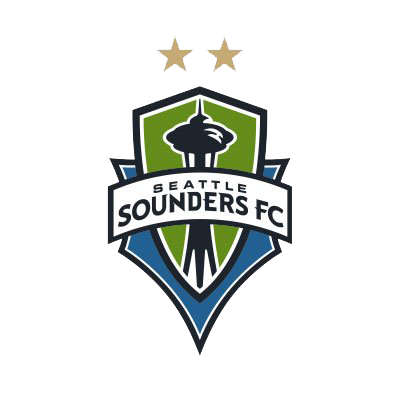 (2)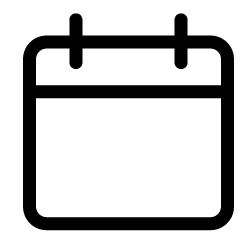 MAY 4(2)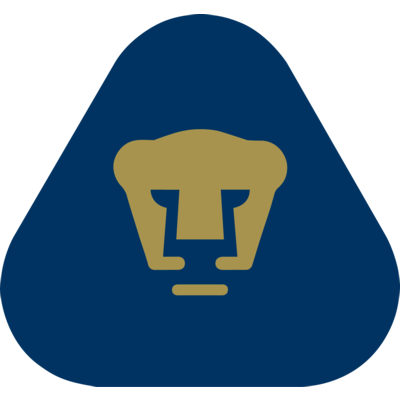 (2)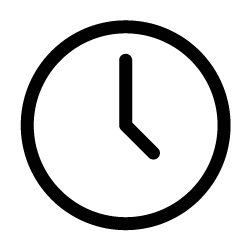 10 PM ET(2)SEATTLESOUNDERS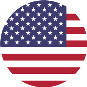 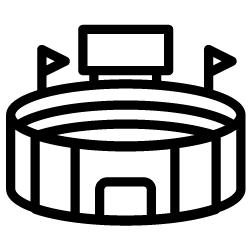 LUMEN FIELD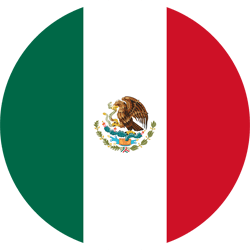 PUMASUNAMTHE FINAL - WEEK 8 - Concacaf Champions League 2022 THE FINAL - WEEK 8 - Concacaf Champions League 2022 THE FINAL - WEEK 8 - Concacaf Champions League 2022 THE FINAL - WEEK 8 - Concacaf Champions League 2022 THE FINAL - WEEK 8 - Concacaf Champions League 2022 THE FINAL - WEEK 8 - Concacaf Champions League 2022 SEATTLE SOUNDERS vs. PUMAS UNAMSEATTLE SOUNDERS (USA)PUMAS UNAM (MEX)